
АДМИНИСТРАЦИЯ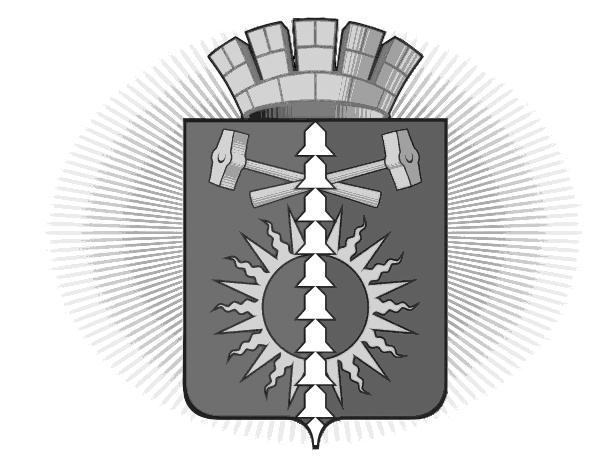  ГОРОДСКОГО ОКРУГА ВЕРХНИЙ ТАГИЛ П О С Т А Н О В Л Е Н И Еот 22.11.2016 г. №_929__город Верхний ТагилОб утверждении муниципальной программы «Обеспечение рационального и безопасного природопользования в городском округе Верхний Тагил на 2017- 2019 годы»В соответствии с Федеральным законом от 06 октября . № 131-ФЗ (ред. от 22.10.2014 г.) «Об общих принципах организации местного самоуправления в Российской Федерации», Федеральным законом от 10 января . № 7-ФЗ (ред. 21.07.2014 г.) «Об охране окружающей среды», руководствуясь Постановлениями администрации городского округа Верхний Тагил от 11.11.2013 г. № 868 «Об утверждении Порядка формирования и реализации муниципальных программ городского округа Верхний Тагил», от 15.08.2016 года № 627 (в ред. от 22.09.2016 г. № 714) "Об утверждении Перечня муниципальных программ городского округа Верхний Тагил на 2017-2025 годы", Уставом городского округа Верхний Тагил,ПОСТАНОВЛЯЮ:1. Утвердить Муниципальную программу «Обеспечение рационального и безопасного природопользования в городском округе Верхний Тагил на 2017- 2019 годы» (прилагается).2.  Разместить настоящее Постановление на официальном сайте городского округа Верхний Тагил http://go-vtagil.ru3. Контроль исполнения настоящего Постановления возложить на заместителя главы администрации по жилищно-коммунальному и городскому хозяйству Ю.В. Прокошина.Глава городского округа Верхний Тагил 							С.Г. КалининМуниципальная программа«Обеспечение рационального и безопасного природопользования в городском округе Верхний Тагил на 2017- 2019 годы»Утверждена постановлением Администрации городского округа Верхний Тагилот 22.11.2016 г.  № _929_ПАСПОРТ МУНИЦИПАЛЬНОЙ ПРОГРАММЫ «ОБЕСПЕЧЕНИЕ РАЦИОНАЛЬНОГО И БЕЗОПАСНОГО ПРИРОДОПОЛЬЗОВАНИЯ В ГОРОДСКОМ ОКРУГЕ ВЕРХНИЙ ТАГИЛ НА 2017- 2019 ГОДЫ»- реализация и сопровождение экологических программ, мероприятий, проектов и законопроектов по экологическому контролю, участие в семинарах, выполнение предписаний контролирующих органов; - приобретение переносных видеокамер в целях выявления и предотвращения нарушений требований  Правил  благоустройства, обеспечения чистоты и порядка на территории;  - приобретение измерительных приборов: нитратомер, дозиметр, прибор для определения координат на местности; - обеспечение контроля качества воды Верхнетагильского и Вогульского прудов в зонах массового купания людей и исследование почв;- проведение дератизации и акарицидной обработки территории селитебной зоны, утилизация биологических отходов.Раздел 1. Характеристика и анализ состояния сферы реализации муниципальной программы городского округа Верхний Тагил «Обеспечение рационального и безопасного природопользования в городском округе Верхний Тагил на 2017-2019 г.г.»Актуальность разработки муниципальной программы «Обеспечение рационального и безопасного природопользования в городском округе Верхний Тагил на 2017-2019 г.» (далее – Программа) обусловлена необходимостью обеспечения экологической безопасности населения городского округа, рационального и экологически эффективного использования материальных и финансовых ресурсов городского округа Верхний Тагил.Программа является гибкой, допускающей и предполагающей в ходе реализации природоохранных мероприятий, их корректировку и обеспечение координации с планами социально-экономического развития территории и предприятий. Состояние окружающей среды городского округа Верхний  Тагил связано с накоплением  отходов производства и потребления, загрязнение почв, воздушного и водного бассейнов, что создает угрозу экологической безопасности городскому округу.Загрязнение атмосферного воздуха на территории городского округа Верхний Тагил складывается из выбросов загрязняющих веществ, поступающих от предприятий и автотранспорта городского округа. Загрязнение почв, как источник опасности для здоровья населения имеет самостоятельное значение и является одним из основных путей попадания в организм человека. Одновременно, загрязненная почва может служить источником загрязнения, выращенных на ней сельскохозяйственных культур, что обуславливает дополнительную химическую нагрузку на организм человека.     Программа позволяет: - оптимально сочетать региональные и муниципальные интересы, осуществляя мероприятия, непосредственно связанные с экологическим состоянием данной территории;- реализовать стратегию охраны окружающей среды в регионе посредством приоритетной концентрации ресурсов для решения первоочередных задач по улучшению экологической обстановки, сохранению благоприятной окружающей среды и природно-ресурсного потенциала в целях сохранения здоровья населения городского округа.План мероприятий по Программе представлен в Приложении № 2 к муниципальной программе.В период общественного обсуждения проекта Программы (размещенной на официальном сайте городского округа Верхний Тагил http://go-vtagil.ru) замечания и предложения вносятся или отклоняются согласно Приложения № 3 к муниципальной программе.Отчет о выполнении мероприятий Программы выполняется в соответствии с приложением № 4 к муниципальной программе.При областном финансировании внести изменения по межбюджетным трансфертам (приложение № 6 к муниципальной программе)Подпрограмма 1«Экологическая программа на территории городского округа Верхний Тагил»Анализ экологической обстановки на территории городского округа Верхний Тагил позволяет сделать вывод о том, что загрязнение атмосферного воздуха определяют выбросы загрязняющих веществ поступающих от автотранспорта и предприятий расположенных на территории городского округа: АО «ИНТЕР РАО – Электрогенерация» филиал «Верхнетагильская ГРЭС», ООО «Агрофирма «Северная», ОАО «Огнеупор – Групп», Верхнетагильское производство ОАО «Уралпромжелдортранс», ООО «Уральская метало - промышленная компания», ООО «Уральская  свинцовая компания»  и др., причем на долю Верхнетагильской ГРЭС приходится 99% всех выбросов загрязняющих веществ в атмосферный воздух городского округа. Снеговые пробы подтверждают влияние промышленных выбросов на уровень загрязнения атмосферного воздуха и почвы. Предприятиями города и автотранспортом выбрасываются такие загрязняющие вещества как: диоксид серы, оксид углерода, диоксид азота.В 2015 году предприятиями города в атмосферный воздух выброшено 28,980 тыс.т. загрязняющих веществ, в том числе без очистки 8,826 тыс. тн загрязняющих веществ. Основными источниками водоснабжения населения и объектов экономики  городского округа Верхний Тагил являются поверхностные и подземные воды.Поверхностные воды на территории городского округа принадлежат бассейну реки Тура и представлены рекой Тагил и ее притоками. Рассматриваемый участок р. Тагил частично зарегулирован, имеются три пруда: Вогульский пруд, пруд – охладитель № 4 ВТ ГРЭС и  Верхнетагильское Водохранилище, которые отделены друг от друга дамбой.Притоки реки Тагил имеют в основном широтное направление течения, наиболее существенные из них – р. Бобровка, р. Каменка, р. Бунар, р. Вогулка. Густота речной сети в целом по бассейну составляет 0,68 км/ км2.Сточные воды промышленных предприятий городского округа оказывают отрицательное влияние на качество поверхностных вод. Со сточными водами в поверхностные воды поступают: взвешенные вещества, нефтепродукты, хлориды, сульфаты, железо, марганец, кальций, вещества азотной группы.Общий объем сброса в поверхностные водные объекты на территории городского округа в 2015 г. составил 6554,37  тыс.м3, из них  без очистки – 3900 тыс. м3. Население, проживающее на территории городского округа Верхний Тагил, составляет 12,932 тыс.чел. используют централизованное водоснабжение – это артезианские скважины самого города и поселка Половинный,  старая часть города и поселок Белоречка (что составляет 9,6 %) используют нецентрализованные источники водоснабжения – колодцы шахтного типа, родники, скважины.На территории городского округа существует 60 источников нецентрализованного водоснабжения, из них питьевого назначения – 29. Наличие предприятий и социальная инфраструктура городского округа определяют наличие отходов производства и потребления, а так же нарушенных и загрязненных земель. Объем накопленных  отходов на  конец  2015г. составил производственных -2,961 тыс.т., отходов потребления-47, 48 млн. тнБолее  территории городского округа занята под промышленность, энергетику, транспорт, карьеры и иное специальное назначение Негативное антропогенное воздействие на почвы взывает резкое снижение их плодородия, истощение и деградацию. Причинами и источниками загрязнения почв территории городского округа являются:- организованные и неорганизованные свалки;- техногенные образования в виде золоотвалов;  - загрязнение почв за счет воздушных выбросов промышленных предприятий.Анализ загрязнения снеговых проб подтверждает влияние промышленности (имеет место влияние и Кировградского филиала «ППМ» АО «Уралэлектромедь») на уровень загрязнения почвы.Отходы производства и потребления являются одной из наиболее серьезных проблем в обеспечении экологической безопасности.Загрязнение почв, как источник опасности для здоровья населения имеет самостоятельное значение и является одним из путей ингаляционного и перорального поступления экотоксикантов в организм человека и особенно детей. Программой намечены основные направления действий администрации городского округа Верхний Тагил в сфере охраны окружающей среды, рационального использования природных ресурсов и создания комфортных условий проживания для населения.Современное состояние компонентов окружающей среды требует к себе самого пристального внимания и повышения экологической культуры и образования. Федеральным законом «Об охране окружающей среды» от 10.01.2002 г. № 7-ФЗ (ред. 03.07.2016 г.) устанавливается необходимость экологического воспитания, системы всеобщего комплексного и непрерывного экологического образования, для формирования экологической культуры и профессиональной подготовки специалистов в области охраны окружающей среды.Улучшение экологической ситуации городского округа Верхний Тагил будет осуществляться администрацией городского округа Верхний Тагил в рамках подпрограммы № 1 «Экологическая программа на территории городского округа Верхний Тагил».Целями подпрограммы являются:- обеспечение благоприятного состояния окружающей среды, как необходимого условия улучшения качества жизни и здоровья населения городского округа Верхний Тагил;- обеспечение населения водой питьевого качества;- экологическое воспитание и образование населения городского округа Верхний Тагил;- реализация неотложных мер по предупреждению и ликвидации непредвиденных экологических и эпидемиологических ситуаций на территории городского округа Верхний Тагил;Основными задачами, решение которых предусмотрено подпрограммой, являются:- приведение мест размещения отходов в соответствие с нормативными требованиями санитарного и экологического законодательства, содержание территории населенных мест в соответствии с санитарными нормами и требованиями природоохранного законодательства, осуществление полномочий органов местного самоуправления в сфере охраны окружающей среды и экологической безопасности;- охрана, исследование и восстановление источников питьевого водоснабжения;- экологическое воспитание и образование населения городского округа Верхний Тагил;- санэпидблагополучие территории;Значения целевых показателей подпрограммы представлены в Приложении № 1 к муниципальной программе.Для достижения целей настоящей подпрограммы и выполнения поставленных задач разработан план мероприятий, информация о которых приведена в Приложении № 2 к муниципальной программе.Выполнение работ, поставка товаров и оказание услуг, необходимых для осуществления мероприятий настоящей программы, осуществляется юридическими и физическими лицами, в том числе индивидуальными предпринимателями, которые определяются путем размещения заказа способами, указанными в Федеральном законе от 05 апреля 2013 года № 44-ФЗ «О контрактной системе в сфере закупок товаров, работ, услуг для обеспечения государственных и муниципальных нужд».Подпрограмма 2«Содержание объектов благоустройства и озеленения территории городского округа Верхний Тагил»Благоустройство – комплекс мероприятий, направленных на обеспечение и улучшение санитарного и эстетического состояния территории городского округа Верхний Тагил, повышения комфортности условий проживания для жителей, поддержание единого архитектурного облика населенных пунктов.В качестве объектов (элементов) благоустройства рассматриваются:- искусственные покрытия поверхности земельных участков в общественно-деловых, жилых и рекреационных зонах, не занятые зданиями и сооружениями, в том числе площади, улицы, проезды, дороги, скверы, бульвары, внутри дворовые пространства, сады, парки, городские леса, пляжи, детские, спортивные и спортивно-игровые площадки, хозяйственные площадки и площадки для выгула домашних животных;- охраняемые природные объекты, земли историко-культурного значения, кладбища;- зеленые насаждения (деревья и кустарники), газоны;- территории станций (вокзалов) всех видов транспорта, сооружения и места для хранения и технического обслуживания автомототранспортных средств, в том числе гаражи, автостоянки, автозаправочные станции, моечные комплексы;- технические средства организации дорожного движения;- устройства наружного освещения и подсветки;- фасады зданий и сооружений, элементы их декора, а также иные внешние элементы зданий и сооружений;- заборы, ограды, ворота;- малые архитектурные формы, уличная мебель и иные объекты декоративного и рекреационного назначения, в том числе произведения монументально-декоративного искусства (скульптуры, обелиски, стелы), памятные доски, фонтаны, бассейны, скамьи, беседки, эстрады, цветники;- объекты оборудования детских, спортивных и спортивно-игровых площадок;- предметы праздничного оформления;- сооружения и оборудование для уличной торговли, в том числе павильоны, киоски, лотки, ларьки, палатки, торговые ряды, прилавки, специально приспособленные для уличной торговли автомототранспортные средства;- отдельно расположенные объекты уличного оборудования и уличная мебель утилитарного назначения, в том числе оборудованные посты контрольных служб, павильоны и навесы остановок общественного транспорта, объекты для размещения информации и рекламы, общественные туалеты, урны и другие уличные мусоросборники;- места, оборудование и сооружения, предназначенные для санитарного содержания территории, в том числе оборудование и сооружения для сбора и вывоза мусора, отходов производства и потребления;- наружная часть производственных и инженерных сооружений;Актуальность разработки подпрограммы обусловлена как социальными, так и экономическими факторами и направлена на повышение эффективности работ по благоустройству территории и создание комфортной среды проживания.В настоящее время комплекс мероприятий по содержанию и ремонту объектов внешнего благоустройства выполняется организациями выигравшими электронные торги за счет средств, выделяемых на текущее содержание дорожного хозяйства и объектов благоустройства. Внутри дворовые территории обслуживаются Управляющими организациями, источником финансовых средств которых являются платежи населения.В градостроительстве озеленение является составной частью общего комплекса мероприятий по планировке, застройке и благоустройству населенных мест. Оно оказывает огромное влияние на окружающую среду и жизнь людей. Основными видами озеленения в городе являются парки, бульвары, скверы, насаждения в жилых кварталах, цветники и клумбы.Для улучшения охраны зеленых насаждений и парковых зон необходимо определить их четкие границы, обустроить места кратковременного отдыха граждан, организовать охрану и своевременную очистку территорий.Подпрограмма позволяет решить вопросы не только по текущему содержанию объектов благоустройства, но и организационные вопросы, решение которых дает возможность обеспечить контроль использования бюджетных средств, направляемых на содержание объектов внешнего благоустройства, создать условия для взаимодействия с субъектами предпринимательской деятельности, коммерческими и некоммерческими организациями в части выполнения требований законодательства и муниципальных правовых актов в сфере благоустройства. Организация конкурсов, публикации и выступления в средствах массовой информации, пропагандирующие достижения и инициативу социально ответственных организаций и граждан, позволяют воспитывать культуру поведения граждан, повышает сознательность и ответственность населения за сохранность окружающей среды.Комплекс мероприятий по ликвидации и недопущению возникновения несанкционированных свалок включает работы, как по уборке, так и профилактические мероприятия, а именно:- обустройство площадок по сбору мусора на территории городского округа;- создание и оказание поддержки организациям малого и среднего бизнеса осуществляющим сбор, вывоз и утилизацию твердых коммунальных отходов с территории частного сектора;- приобретение мусороуборочных машин  контейнерного типа;- мониторинг образования и ликвидация мест несанкционированно размещенных отходов.Разработка и реализация подпрограммы позволят комплексно подойти к мероприятиям, направленным на обеспечение и улучшение санитарного и эстетического состояния территории городского округа Верхний Тагил, повышения комфортности условий проживания для жителей, поддержание единого архитектурного облика города. А также обеспечить согласованное развитие и функционирование объектов внешнего благоустройства и инженерной инфраструктуры и, соответственно, более эффективное использование финансовых и материальных ресурсов. Процесс совершенствования улично-дорожной сети и объектов благоустройства окажет существенное влияние на социально-экономическое развитие городского округа Верхний Тагил.Улучшение санитарного и эстетического состояния территории городского округа Верхний Тагил будет осуществляться администрацией городского округа Верхний Тагил в рамках подпрограммы № 2 «Содержание объектов благоустройства и озеленения территории городского округа Верхний Тагил».Целями подпрограммы являются:- Благоустройство территории для обеспечения достойного и комфортного проживания населения городского округа Верхний Тагил- Обеспечение благоприятных условий для деловой и жилой застройки территории городского округа Верхний Тагил- Выработка и организация комплексного подхода благоустройства территории городского округа Верхний Тагил- Обеспечение выполнения требований Правил благоустройства- Повышение эффективности расходования средств бюджета на содержание объектов благоустройства и озеленения.Основными задачами, решение которых предусмотрено подпрограммой, являются:- Обеспечение чистоты, порядка и благоустройства на территории городского округа Верхний Тагил;- Снос ветхих и аварийных строений;- Организация и содержание памятников и мест захоронений;- Содержание и обслуживание наружных сетей уличного освещения и светофорных объектов территории городского округа Верхний Тагил, установка новых энергосберегающих фонарей;- Строительство детских и спортивных площадок;- Улучшение санитарного состояния и общего уровня благоустройства городского округа Верхний Тагил.Значения целевых показателей подпрограммы представлены в Приложении № 1 к муниципальной программе.Для достижения целей настоящей подпрограммы и выполнения поставленных задач разработан план мероприятий, информация о которых приведена в Приложении № 2 к муниципальной программе.Выполнение работ, поставка товаров и оказание услуг, необходимых для осуществления мероприятий настоящей программы, осуществляется юридическими и физическими лицами, в том числе индивидуальными предпринимателями, которые определяются путем размещения заказа способами, указанными в Федеральном законе от 05 апреля 2013 года № 44-ФЗ «О контрактной системе в сфере закупок товаров, работ, услуг для обеспечения государственных и муниципальных нужд».Раздел 2.  «Цели и задачи муниципальной программы, целевые показатели реализации муниципальной программы»Цели, задачи и целевые показатели реализации муниципальной программы «Обеспечение рационального и безопасного природопользования в городском округе Верхний Тагил на 2017-2019 г.г.» приведены в приложении № 1 к настоящей Программе.Раздел 3.  «План  мероприятий по выполнению муниципальной  программы»План мероприятий  указан в приложении № 2 настоящей программы.Администрация городского округа Верхний Тагил осуществляет полномочия главного распорядителя средств местного бюджета, предусмотренных на реализацию муниципальной программы, и осуществляет функции государственного заказчика товаров, работ, услуг, необходимых для реализации муниципальной программы.Администрация городского округа Верхний Тагил выполняет мероприятия, направленные на осуществление государственных полномочий Свердловской области по организации и проведению мероприятий по отлову и содержанию безнадзорных собак, финансируемые за счет средств областного бюджета.Разработка и реализация настоящей программы осуществляется Администрацией городского округа Верхний Тагил – ответственным исполнителем муниципальной программы, который осуществляет текущее управление настоящей программой и отвечает за результаты ее реализации.Учитывая вышеизложенное, Программа «Обеспечение рационального и безопасного природопользования в городском округе  Верхний Тагил на 2017-2019 г.г.» является частью предстоящей работы в области снижения негативного влияния природного фактора на здоровье населения, создание благоприятной среды проживания граждан.При низкой наполняемости бюджета городского округа Верхний Тагил возможны внесения изменений в муниципальную программу «Обеспечение рационального и безопасного природопользования в городском округе Верхний Тагил на 2017-2019 г.г.»Приложение № 1к программе «Обеспечение рационального и безопасного природопользования в городском округе Верхний Тагил на 2017- 2019 годы»ЦЕЛИ, ЗАДАЧИ И ЦЕЛЕВЫЕ ПОКАЗАТЕЛИ РЕАЛИЗАЦИИ МУНИЦИПАЛЬНОЙ ПРОГРАММЫ «ОБЕСПЕЧЕНИЕ РАЦИОНАЛЬНОГО И БЕЗОПАСНОГО ПРИРОДОПОЛЬЗОВАНИЯ В ГОРОДСКОМ ОКРУГЕ ВЕРХНИЙ ТАГИЛ НА 2017- 2019 ГОДЫ»Приложение № 2к программе «Обеспечение рационального и безопасного природопользования в городском округе Верхний Тагил на 2017- 2019 годы»ПЛАН МЕРОПРИЯТИЙ ПО ВЫПОЛНЕНИЮ МУНИЦИПАЛЬНОЙ ПРОГРАММЫ «ОБЕСПЕЧЕНИЕ РАЦИОНАЛЬНОГО И БЕЗОПАСНОГО ПРИРОДОПОЛЬЗОВАНИЯ В ГОРОДСКОМ ОКРУГЕ ВЕРХНИЙ ТАГИЛ НА 2017- 2019 ГОДЫ»Приложение № 3к программе «Обеспечение рационального и безопасного природопользования в городском округе Верхний Тагил на 2017- 2019 годы»ИНФОРМАЦИЯ О РЕЗУЛЬТАТАХ ПРОВЕДЕННОГО В ПЕРИОД С __________ ОБЩЕСТВЕННОГО ОБСУЖДЕНИЯ ПРОЕКТА МУНИЦИПАЛЬНОЙ ПРОГРАММЫ «ОБЕСПЕЧЕНИЕ РАЦИОНАЛЬНОГО И БЕЗОПАСНОГО ПРИРОДОПОЛЬЗОВАНИЯ В ГОРОДСКОМ ОКРУГЕ ВЕРХНИЙ ТАГИЛ НА 2017- 2019 ГОДЫ»Приложение № 4к программе «Обеспечение рационального и безопасного природопользования в городском округе Верхний Тагил на 2017- 2019 годы»ВЫПОНЕНИЕ МЕРОПРИЯТИЙ МУНИЦИПАЛЬНОЙ ПРОГРАММЫ «ОБЕСПЕЧЕНИЕ РАЦИОНАЛЬНОГО И БЕЗОПАСНОГО ПРИРОДОПОЛЬЗОВАНИЯ В ГОРОДСКОМ ОКРУГЕ ВЕРХНИЙ ТАГИЛ НА 2017- 2019 ГОДЫ» ЗА _____________________ 20___ (ОТЧЕТНЫЙ ПЕРИОД)Приложение № 5к программе «Обеспечение рационального и безопасного природопользования в городском округе Верхний Тагил на 2017- 2019 годы»ФИНАНСИРОВАНИЕ ОБЪЕКТОВ КАПИТАЛЬНОГО СТРОИТЕЛЬСТВА ЗА СЧЕТ ВСЕХ ИСТОЧНИКОВ РЕСУРСНОГО ОБЕСПЕЧЕНИЯ (ЕЖЕКВАРТАЛЬНО НАРАСТАЮЩИМ ИТОГОМ) ЗА _______________20____ (ОТЧЕТНЫЙ ПЕРИОД)тыс.рублейУТВЕРЖДЕНАПостановлением администрации городского округа Верхний Тагил от 22.11.2016 г.  № _929_Ответственный исполнитель программыАдминистрация городского округа Верхний ТагилСроки реализации муниципальной программы2017-2019 годыЦели и задачи муниципальной программыЦели муниципальной программы: - обеспечение благоприятного состояния окружающей среды, как необходимого условия улучшения качества жизни и здоровья населения городского округа Верхний Тагил;- обеспечение населения водой питьевого качества;- формирование экологической культуры населения городского округа Верхний  Тагил;- реализация неотложных мер по предупреждению и ликвидации непредвиденных экологических и эпидемиологических ситуаций на территории городского округа Верхний Тагил;- благоустройство территории для обеспечения достойного и комфортного проживания населения городского округа Верхний Тагил- обеспечение благоприятных условий для деловой и жилой застройки территории городского округа Верхний Тагил- выработка и организация комплексного подхода благоустройства территории городского округа Верхний Тагил- обеспечение выполнения требований Правил благоустройства- повышение эффективности расходования средств бюджета на содержание объектов благоустройства и озеленения.Задачи муниципальной программы:- приведение мест размещения отходов в соответствие с нормативными требованиями санитарного и экологического законодательства, содержание территории населенных мест в соответствии с санитарными нормами и требованиями природоохранного законодательства, осуществление полномочий органов местного самоуправления в сфере охраны окружающей среды и экологической безопасности;- охрана, исследование и восстановление источников питьевого водоснабжения;- экологическое воспитание и образование населения городского округа Верхний Тагил;- санэпидблагополучие территории;- обеспечение чистоты, порядка и благоустройства на территории городского округа Верхний Тагил;- снос ветхих и аварийных строений;- организация и содержание памятников и мест захоронений;- содержание и обслуживание наружных сетей уличного освещения и светофорных объектов территории городского округа Верхний Тагил, установка новых энергосберегающих фонарей;- строительство детских и спортивных площадок;- улучшение санитарного состояния и общего уровня благоустройства городского округа Верхний Тагил.Перечень подпрограмм муниципальной программыПодпрограмма 1: «Экологическая программа на территории городского округа Верхний Тагил»Подпрограмма 2: «Содержание объектов благоустройства и озеленения территории городского округа Верхний Тагил»Перечень основных целевых показателей муниципальной программыПодпрограмма 1:- обустройство полигона твердых бытовых отходов г. Верхний Тагил;- ликвидация несанкционированно размещенных  отходов;- сбор, транспортировка, размещение отходов от  деятельности  администрации городского округа;- приобретение контейнеров для мусора в старую часть  города и контейнеров для сбора пластиковых бутылок;- организация сбора и временного хранения отработанных ртутьсодержащих ламп, термометров, приборов от населения и муниципальных учреждений, передача  их на демеркуризацию;- транспортировка отработанных ртутьсодержащих ламп, термометров, приборов от населения и муниципальных учреждений;  - обустройство и ремонт  источников нецентрализованного водоснабжения;- исследование источников нецентрализованного водоснабжения, скважины для хозяйственно-питьевого водоснабжения  поселка Белоречка;- организация, проведение и участие в экологических мероприятиях, организация работы экологических  лагерей;- проведение экологической акции «Марш Парков», участие в экологических  окружных, областных  мероприятиях, слетах, конкурсах, фестивалях, организация городских конкурсов, финансовая поддержка работы экологических кружков;- приобретение  наземных аншлагов природоохранной тематики;- установка наземных аншлагов природоохранной тематики;- реализация и сопровождение экологических программ, мероприятий, проектов и законопроектов по экологическому контролю, участие в семинарах, выполнение предписаний контролирующих органов; - приобретение переносных видеокамер в целях выявления и предотвращения нарушений требований  Правил  благоустройства, обеспечения чистоты и порядка на территории;  - приобретение измерительных приборов: нитратомер, дозиметр, прибор для определения координат на местности; - обеспечение контроля качества воды Верхнетагильского и Вогульского прудов в зонах массового купания людей и исследование почв;- проведение дератизации и акарицидной обработки территории селитебной зоны, утилизация биологических отходов.Подпрограмма 2- благоустройство дворовых территорий;- содержание объектов благоустройства;- ремонт мемориала и памятников городского округа Верхний Тагил;- цветочное оформление клумб;- посадка деревьев;- спил старовозрастных деревьев;- установка елок в г. Верхний Тагил, п. Половинный, п. Белоречка;- обустройство снежного городка;- ремонт и обслуживание сетей уличного освещения;- обслуживание светофоров;- оснащение светофорных объектов системами звукового оповещения;- содержание кладбищ городского округа Верхний Тагил;- содержание водоразборных колонок;- снос ветхих построекОбъемы финансирования муниципальной программы по годам реализацииОбщий объем финансирования по Подпрограмме 1 составляет  3797,2  тыс. руб. в том числе: 2017 год-  1272,7  тыс. руб.- средства бюджета городского округа Верхний Тагил;2018год-  1223 тыс. руб. – средства бюджета городского округа Верхний Тагил; 2019 год-   1301,5 тыс. руб. – средства бюджета городского округа Верхний Тагил;Общий объем финансирования по Подпрограмме 2 составляет  15 695,0 тыс. руб. в том числе: 2017 год- 5510,0 тыс. руб.- средства бюджета городского округа Верхний Тагил;- 318,0 тыс. руб.- средства областного бюджета;2018год- 4662,0 тыс. руб. – средства бюджета городского округа Верхний Тагил; - 335,0 тыс. руб.- средства областного бюджета;2019 год- 4520,0 тыс. руб. – средства бюджета городского округа Верхний Тагил;- 350,0 тыс. руб.- средства областного бюджета.Адрес размещения муниципальной программы в сети ИнтернетОфициальный сайт городского округа Верхний Тагил http://go-vtagil.ru№ п/пНаименование цели (целей) и задач; целевых показателейЕдиница измеренияЗначение целевого показателя реализации муниципальной программыЗначение целевого показателя реализации муниципальной программыЗначение целевого показателя реализации муниципальной программыИсточник значений показателей№ п/пНаименование цели (целей) и задач; целевых показателейЕдиница измерения2017 г.2018 г.2019 г.Источник значений показателей1Подпрограмма 1«Экологическая программа на территории городского округа Верхний Тагил»«Экологическая программа на территории городского округа Верхний Тагил»«Экологическая программа на территории городского округа Верхний Тагил»«Экологическая программа на территории городского округа Верхний Тагил»«Экологическая программа на территории городского округа Верхний Тагил»2Цель 1Обеспечение благоприятного состояния окружающей среды, как необходимого условия улучшения качества жизни и здоровья населения  городского округа Верхний ТагилОбеспечение благоприятного состояния окружающей среды, как необходимого условия улучшения качества жизни и здоровья населения  городского округа Верхний ТагилОбеспечение благоприятного состояния окружающей среды, как необходимого условия улучшения качества жизни и здоровья населения  городского округа Верхний ТагилОбеспечение благоприятного состояния окружающей среды, как необходимого условия улучшения качества жизни и здоровья населения  городского округа Верхний ТагилОбеспечение благоприятного состояния окружающей среды, как необходимого условия улучшения качества жизни и здоровья населения  городского округа Верхний Тагил3Задача 1Приведение мест размещения отходов  в соответствие с нормативными требованиями  санитарного и экологического законодательства, содержание территории населенных мест в соответствии с санитарными нормами и требованиями природоохранного законодательства осуществление полномочий органов местного самоуправления в сфере охраны окружающей среды и экологической безопасностиПриведение мест размещения отходов  в соответствие с нормативными требованиями  санитарного и экологического законодательства, содержание территории населенных мест в соответствии с санитарными нормами и требованиями природоохранного законодательства осуществление полномочий органов местного самоуправления в сфере охраны окружающей среды и экологической безопасностиПриведение мест размещения отходов  в соответствие с нормативными требованиями  санитарного и экологического законодательства, содержание территории населенных мест в соответствии с санитарными нормами и требованиями природоохранного законодательства осуществление полномочий органов местного самоуправления в сфере охраны окружающей среды и экологической безопасностиПриведение мест размещения отходов  в соответствие с нормативными требованиями  санитарного и экологического законодательства, содержание территории населенных мест в соответствии с санитарными нормами и требованиями природоохранного законодательства осуществление полномочий органов местного самоуправления в сфере охраны окружающей среды и экологической безопасностиПриведение мест размещения отходов  в соответствие с нормативными требованиями  санитарного и экологического законодательства, содержание территории населенных мест в соответствии с санитарными нормами и требованиями природоохранного законодательства осуществление полномочий органов местного самоуправления в сфере охраны окружающей среды и экологической безопасности4Целевой показатель 1Обустройство полигона твердых бытовых отходов г. Верхний Тагил (шт.) 1115Целевой показатель 2Ликвидация несанкционированно размещенных  отходов (м3)4004004006Целевой показатель 3Сбор, транспортировка, размещение отходов от  деятельности  администрации городского округа 2424247Целевой показатель 4Приобретение контейнеров для мусора в старую часть  города и контейнеров для сбора пластиковых бутылок4020   208Целевой показатель 5Организация сбора и временного хранения отработанных ртутьсодержащих ламп, термометров, приборов от населения и муниципальных учреждений, передача  их на демеркуризацию (шт.)8008008009Целевой показатель 6Транспортировка отработанных ртутьсодержащих ламп, термометров, приборов от населения и муниципальных учреждений  (шт.)80080080010Цель2Обеспечение населения водой питьевого качества Обеспечение населения водой питьевого качества Обеспечение населения водой питьевого качества Обеспечение населения водой питьевого качества Обеспечение населения водой питьевого качества 11Задача2Охрана, исследование и восстановление источников питьевого водоснабженияОхрана, исследование и восстановление источников питьевого водоснабженияОхрана, исследование и восстановление источников питьевого водоснабженияОхрана, исследование и восстановление источников питьевого водоснабженияОхрана, исследование и восстановление источников питьевого водоснабжения12Целевой показатель 1Обустройство и ремонт  источников нецентрализованного водоснабжения (шт.)44413Целевой показатель 2Исследование источников нецентрализованного водоснабжения (шт.), скважины для хозяйственно-питьевого водоснабжения  поселка Белоречка (шт.)11111114Цель 3Формирование экологической культуры населения городского округа Верхний Тагил Формирование экологической культуры населения городского округа Верхний Тагил Формирование экологической культуры населения городского округа Верхний Тагил Формирование экологической культуры населения городского округа Верхний Тагил Формирование экологической культуры населения городского округа Верхний Тагил 15Задача 3Экологическое воспитание и образование населения городского округа Верхний ТагилЭкологическое воспитание и образование населения городского округа Верхний ТагилЭкологическое воспитание и образование населения городского округа Верхний ТагилЭкологическое воспитание и образование населения городского округа Верхний ТагилЭкологическое воспитание и образование населения городского округа Верхний Тагил16Целевой показатель 1Организация, проведение и участие в экологических мероприятиях, организация работы экологических  лагерей. (чел.)30303017Целевой показатель 2Проведение экологической акции «Марш Парков», участие в экологических  окружных, областных  мероприятиях, слетах, конкурсах, фестивалях, организация городских конкурсов, финансовая поддержка работы экологических кружков. (чел.)50505018Целевой показатель 3Приобретение  наземных аншлагов природоохранной тематики (шт.)-10-19Целевой показатель 4Установка наземных аншлагов природоохранной тематики (шт.)10-1020Целевой показатель 5Реализация и сопровождение экологических программ, мероприятий, проектов и законопроектов по экологическому контролю, участие в семинарах, выполнение предписаний контролирующих органов (шт.)33321Целевой показатель 6Приобретение переносных видеокамер в целях выявления и предотвращения нарушений требований  Правил  благоустройства, обеспечения чистоты и порядка на территории  городского округа Верхний Тагил (шт).2--22Цель 4Реализация неотложных мер по предупреждению и ликвидации непредвиденных экологических и эпидемиологических ситуаций на территории городского округа Верхний Тагил.Реализация неотложных мер по предупреждению и ликвидации непредвиденных экологических и эпидемиологических ситуаций на территории городского округа Верхний Тагил.Реализация неотложных мер по предупреждению и ликвидации непредвиденных экологических и эпидемиологических ситуаций на территории городского округа Верхний Тагил.Реализация неотложных мер по предупреждению и ликвидации непредвиденных экологических и эпидемиологических ситуаций на территории городского округа Верхний Тагил.Реализация неотложных мер по предупреждению и ликвидации непредвиденных экологических и эпидемиологических ситуаций на территории городского округа Верхний Тагил.23Задача 4Санэпидблагополучие территорииСанэпидблагополучие территорииСанэпидблагополучие территорииСанэпидблагополучие территорииСанэпидблагополучие территории24Целевой показатель 1Приобретение измерительных приборов: нитратомер, дозиметр, прибор для определения координат на местности. 11125Целевой показатель 2Обеспечение контроля качества воды Верхнетагильского и Вогульского прудов в зонах массового купания людей и исследование почв (кратность).11126Целевой показатель 3Проведение дератизации и акарицидной обработки территории селитебной зоны, утилизация биологических отходов (кратность).11127Подпрограмма 2«Содержание объектов благоустройства и озеленения территории городского округа Верхний Тагил»«Содержание объектов благоустройства и озеленения территории городского округа Верхний Тагил»«Содержание объектов благоустройства и озеленения территории городского округа Верхний Тагил»«Содержание объектов благоустройства и озеленения территории городского округа Верхний Тагил»«Содержание объектов благоустройства и озеленения территории городского округа Верхний Тагил»28Цель 1Благоустройство территории для обеспечения достойного и комфортного проживания населения городского округа Верхний ТагилБлагоустройство территории для обеспечения достойного и комфортного проживания населения городского округа Верхний ТагилБлагоустройство территории для обеспечения достойного и комфортного проживания населения городского округа Верхний ТагилБлагоустройство территории для обеспечения достойного и комфортного проживания населения городского округа Верхний ТагилБлагоустройство территории для обеспечения достойного и комфортного проживания населения городского округа Верхний Тагил29Задача 1Обеспечение чистоты, порядка и благоустройства на территории городского округа Верхний ТагилОбеспечение чистоты, порядка и благоустройства на территории городского округа Верхний ТагилОбеспечение чистоты, порядка и благоустройства на территории городского округа Верхний ТагилОбеспечение чистоты, порядка и благоустройства на территории городского округа Верхний ТагилОбеспечение чистоты, порядка и благоустройства на территории городского округа Верхний Тагил30Целевой показатель 1Содержание объектов благоустройства (шт.)22231Целевой показатель 2Цветочное оформление клумб (шт.)33332Целевой показатель 3Посадка деревьев (шт.)80808033Целевой показатель 4Спил или глубокая обрезка старовозрастных деревьев (шт.)80808034Целевой показатель 5Обустройство снежного городка11135Целевой показатель 6Установка елок в г. Верхний Тагил, п. Половинный, п. Белоречка33336Цель 2Обеспечение выполнения требований Правил благоустройстваОбеспечение выполнения требований Правил благоустройстваОбеспечение выполнения требований Правил благоустройстваОбеспечение выполнения требований Правил благоустройстваОбеспечение выполнения требований Правил благоустройства37Задача 2Содержание и обслуживание наружных сетей уличного освещения и светофорных объектов территории городского округа Верхний Тагил, установка новых энергосберегающих фонарейСодержание и обслуживание наружных сетей уличного освещения и светофорных объектов территории городского округа Верхний Тагил, установка новых энергосберегающих фонарейСодержание и обслуживание наружных сетей уличного освещения и светофорных объектов территории городского округа Верхний Тагил, установка новых энергосберегающих фонарейСодержание и обслуживание наружных сетей уличного освещения и светофорных объектов территории городского округа Верхний Тагил, установка новых энергосберегающих фонарейСодержание и обслуживание наружных сетей уличного освещения и светофорных объектов территории городского округа Верхний Тагил, установка новых энергосберегающих фонарей38Целевой показатель 1Ремонт сетей уличного освещения (шт.)24030030039Целевой показатель 2Обслуживание светофоров (шт.)44440Целевой показатель 3Оснащение светофорных объектов системами звукового оповещения241Цель 3Повышение эффективности расходования средств бюджета на содержание объектов благоустройства и озелененияПовышение эффективности расходования средств бюджета на содержание объектов благоустройства и озелененияПовышение эффективности расходования средств бюджета на содержание объектов благоустройства и озелененияПовышение эффективности расходования средств бюджета на содержание объектов благоустройства и озелененияПовышение эффективности расходования средств бюджета на содержание объектов благоустройства и озеленения42Задача 3Улучшение санитарного состояния городского округа Верхний ТагилУлучшение санитарного состояния городского округа Верхний ТагилУлучшение санитарного состояния городского округа Верхний ТагилУлучшение санитарного состояния городского округа Верхний ТагилУлучшение санитарного состояния городского округа Верхний Тагил43Целевой показатель 1Содержание водоразборных колонок66644Цель 4Обеспечение благоприятных условий для деловой и жилой застройки территории городского округа Верхний ТагилОбеспечение благоприятных условий для деловой и жилой застройки территории городского округа Верхний ТагилОбеспечение благоприятных условий для деловой и жилой застройки территории городского округа Верхний ТагилОбеспечение благоприятных условий для деловой и жилой застройки территории городского округа Верхний ТагилОбеспечение благоприятных условий для деловой и жилой застройки территории городского округа Верхний Тагил45Задача 4Снос ветхих и аварийных строенийСнос ветхих и аварийных строенийСнос ветхих и аварийных строенийСнос ветхих и аварийных строенийСнос ветхих и аварийных строений46Целевой показатель 1Снос ветхих хозяйственных построек (м3)20015015047Цель 5Выработка и организация комплексного подхода благоустройства территории городского округа Верхний ТагилВыработка и организация комплексного подхода благоустройства территории городского округа Верхний ТагилВыработка и организация комплексного подхода благоустройства территории городского округа Верхний ТагилВыработка и организация комплексного подхода благоустройства территории городского округа Верхний ТагилВыработка и организация комплексного подхода благоустройства территории городского округа Верхний Тагил48Задача 5Организация и содержание памятников и мест захороненийОрганизация и содержание памятников и мест захороненийОрганизация и содержание памятников и мест захороненийОрганизация и содержание памятников и мест захороненийОрганизация и содержание памятников и мест захоронений49Целевой показатель 1Содержание кладбищ городского округа Верхний Тагил33350Целевой показатель 2Ремонт мемориала и памятников городского округа Верхний Тагил55551Задача 6Строительство детских и спортивных площадокСтроительство детских и спортивных площадокСтроительство детских и спортивных площадокСтроительство детских и спортивных площадокСтроительство детских и спортивных площадок52Целевой показатель 1Благоустройство дворовых территорий (шт.)11№ строкиНаименование мероприятия/ источник расходов на финансированиеОбъем расходов на выполнение мероприятий за счет всех источников ресурсного обеспечения, тыс.рублейОбъем расходов на выполнение мероприятий за счет всех источников ресурсного обеспечения, тыс.рублейОбъем расходов на выполнение мероприятий за счет всех источников ресурсного обеспечения, тыс.рублейОбъем расходов на выполнение мероприятий за счет всех источников ресурсного обеспечения, тыс.рублейНомер строки целевых показателей, на достижение которых направлены мероприятия№ строкиНаименование мероприятия/ источник расходов на финансированиевсего2017 г.2018 г.2019 г.Номер строки целевых показателей, на достижение которых направлены мероприятия1Всего по муниципальной программе19492,27100,76220,06171,52федеральный бюджет3областной бюджет1003,0318,0335,0350,04местный бюджет18489,26782,75885,05821,55внебюджетные источники61. «Экологическая программа на территории городского округа Верхний Тагил»1. «Экологическая программа на территории городского округа Верхний Тагил»1. «Экологическая программа на территории городского округа Верхний Тагил»1. «Экологическая программа на территории городского округа Верхний Тагил»1. «Экологическая программа на территории городского округа Верхний Тагил»1. «Экологическая программа на территории городского округа Верхний Тагил»7Всего по подпрограмме № 1 в. т.ч.3797,21272,71223,01301,58областной бюджет9местный бюджет3797,21272,71223,01301,510Выполнение природоохранного законодательства и  санитарных норм и правил  при осуществлении  деятельности по размещению отходов на полигоне ТБО430,0150,0130,0150,0411Работы  по  сбору и  вывозу  несанкционированно размещенных отходов на территории общего пользования городского округа  Верхний Тагил, приобретение  мешков для  сбора  мусора,  завоз чистого  грунта на  газоны860,0275,0285,0300,0512Сбор, транспортировка, размещение отходов от  деятельности  учтреждения51,016,017,018,0613Приобретение контейнеров для мусора в старую часть  города
и контейнеров  для  сбора пластиковых   бутылок.230,0130,050,050,0714Демеркуризация отработанных ртутьсодержащих ламп, термометров, приборов, приобретение  тары для хранения  отработанных  ламп и термометров, проведение замеров  на содержание паров ртути в помещениях42,013,014,015,0815Транспортировка отработанных ртутьсодержащих ламп, термометров, приборов от населения и муниципальных учреждений  (шт.)6,21,72,02,5916Обустройство, ремонт, ликвидация  родников, колодцев, скважин, обслуживание ранее обустроенных источников, используемых населением  городского округа  для питьевых нужд 720,0230,0240,0250,01217Исследование родников, колодцев,  скважины для хозяйственно-питьевого водоснабжения и доставка воды в поселок Белоречка210,060,070,080,01318Обеспечение работы экологических лагерей802,0255,0266,0281,01619Проведение экологической акции «Марш Парков», участие в экологических  окружных, областных  мероприятиях, слетах, конкурсах, фестивалях, организация городских конкурсов, финансовая поддержка работы экологических кружков125,040,042,043,01720Приобретение  наземных аншлагов природоохранной тематики 30,0-30,0-1821Установка наземных аншлагов природоохранной тематики45,020,0-25,01922Реализация и сопровождение экологических программ, мероприятий, проектов и законопроектов по экологическому контролю, участие в семинарах, выполнение предписаний контролирующих органов21,07,07,07,02023Приобретение переносных видеокамер в целях выявления и предотвращения нарушений требований  Правил  благоустройства, обеспечения чистоты и порядка на территории  городского округа Верхний Тагил15,015,0--2124Приобретение измерительных приборов: нитратомер, дозиметр, прибор для определения координат и расстояний30,010,010,010,02425Обеспечение контроля за качеством воды Верхнетагильского и Вогульского прудов в зонах массового купания людей  и исследований почв  на территории городского округа . 30,010,010,010,02526Предупреждение устранение и ликвидация  непредвиденных  экологических и эпидемиологических ситуаций, проведение дератизации и акарицидной обработки территории селитебной зоны, утилизация биологических отходов.150,040,050,060,026272. «Содержание объектов благоустройства и озеленения территории городского округа Верхний Тагил»2. «Содержание объектов благоустройства и озеленения территории городского округа Верхний Тагил»2. «Содержание объектов благоустройства и озеленения территории городского округа Верхний Тагил»2. «Содержание объектов благоустройства и озеленения территории городского округа Верхний Тагил»2. «Содержание объектов благоустройства и озеленения территории городского округа Верхний Тагил»2. «Содержание объектов благоустройства и озеленения территории городского округа Верхний Тагил»28Всего по подпрограмме 2, в том числе15695,05828,04997,04870,029областной бюджет1003,0318,0335,0350,030местный бюджет14692,05510,04662,04520,031Содержание мемориалов и памятников800,0200,0400,0200,05032Софинансирование проекта работ по объекту "Благоустройство дворовой территории по адресу: г. Верхний Тагил, квартал 20 от ул. Лесная 3 и 5 до ул. Маяковского 35 и 35"1040,01040,0--5233Подсыпка и ямочный ремонт внутридворовых территорий г. Верхний Тагил595,0-290,0305,034Приобретение цветочной рассады 220,060,0100,060,035Ежегодная посадка цветов, цветочное оформление клумб, прополка, полив клумб75,020,035,020,03136Покраска МАФ г. Верхний Тагил90,030,030,030,037Ремонт крыльца здания Администрации 300,0300,0--38Техническое обслуживание уличного освещения3150,01000,01050,01100,03839Обслуживание светофоров694,0220,0231,0243,039,4040Приобретение и посадка деревьев180,050,060,070,03241Спил или глубокая обрезка старовозрастных деревьев1107,5350,0367,5390,03342Обновление газонов300,0100,0100,0100,043Содержание кладбищ городского округа Верхний Тагил480,0150,0160,0170,04944Обустройство снежного городка, установка елок1710,0550,0570,0590,034,3545Содержание и установка водоразборных колонок312,0100,0105,0107,04346Снос дома № 3 по улице Совхозная350,0350,0--47Снос хозяйственных построек в городском округе Верхний Тагил1050,0300,0350,0400,04648Вывоз мусора от месячника по уборке территории472,0150,0157,0165,049Приобретение вазонов, скамеек, урн100,0100,050Уборка и содержание мест общего пользования1555,0505,0520,0530,03051Мероприятия, направленные на осуществление государственного полномочия Свердловской области по организации проведения мероприятий по отлову и содержанию безнадзорных собак (обл. бюджет)1003,0318,0335,0350,052Обслуживание пирса в зимний период времени в поселке Белоречка111,535,036,540,0№Отправитель замечаний/ предложенийСодержание замечаний/ предложенийИнформация о принятии/отклонении замечаний/ предложенийПричины отклонения замечаний/ предложений№ строкиНаименование мероприятия/ источник расходов на финансированиеОбъем расходов на выполнение мероприятия, тыс.рублейОбъем расходов на выполнение мероприятия, тыс.рублейОбъем расходов на выполнение мероприятия, тыс.рублейПричины отклонения от планового значения№ строкиНаименование мероприятия/ источник расходов на финансированиепланфактпроцент выполненияПричины отклонения от планового значения1Всего по муниципальной программе2федеральный бюджет3областной бюджет4местный бюджет5внебюджетные источники61. 72. № строкиНаименование объектаВсего, в том числеВсего, в том числеВсего, в том числеФедеральный бюджетФедеральный бюджетФедеральный бюджетОбластной бюджетОбластной бюджетОбластной бюджетМестный бюджетМестный бюджетМестный бюджетВнебюджетные источникиВнебюджетные источникиВнебюджетные источники№ строкиНаименование объектапланфактпроцент выполненияпланфактпроцент выполненияпланфактпроцент выполненияпланфактпроцент выполненияпланфактпроцент выполнения